Развивающий сенсомоторный кубик  «Я - сам»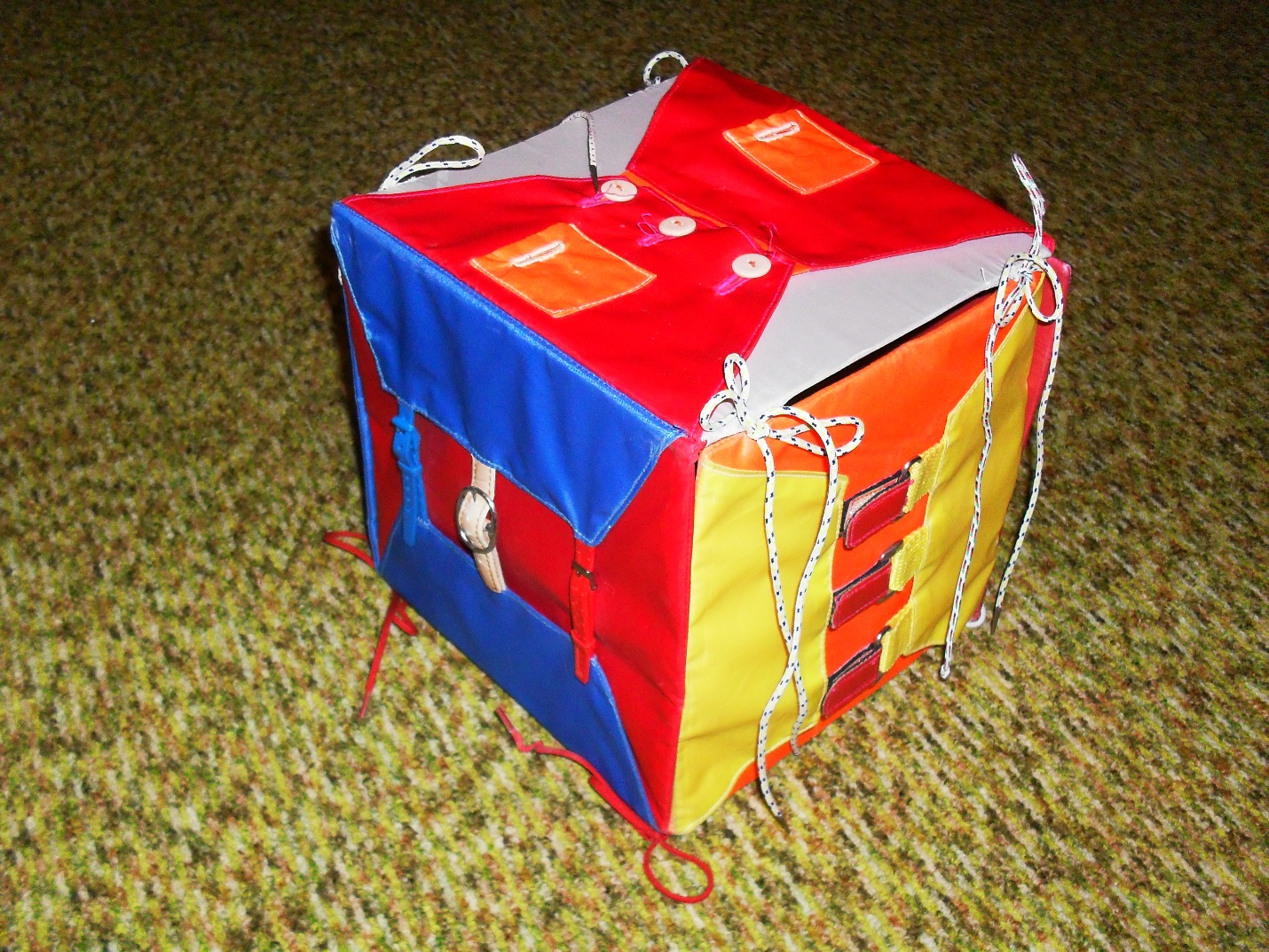 КУБИК ИЗГОТОВЛЕН ИЗ МАТЕРИАЛА И ПЛАСТИКОВЫХ ВСТАВОК. РАЗМЕР ГРАНЕЙ 20 Х 20. ОДНА  ГРАНЬ СЛУЖИТ ОСНОВАНИЕМ, А НА ПЯТИ ГРАНЯХ ЗАКРЕПЛЕНЫ РАЗНЫЕ ВИДЫ ЗАСТЁЖЕК. В ПРОЦЕССЕ УПРАЖНЕНИЙ С НИМИ   РАЗВИВАЕТСЯ И КООРДИНАЦИЯ ДВИЖЕНИЙ,  И МЕЛКАЯ МОТОРИКА, И РАЗЛИЧЕНИЕ   ЦВЕТА ,  И УМЕНИЕ СПРАВЛЯТЬСЯ С МОЛНИЕЙ, ремешками с ЛИПУЧКАМИ,  ШНУРКАМИ,  РЕМЕШКАМИ С ПРЯЖКАМИ,  ПУГОВИЦАМИ,   ФИКСАТОРАМИ. ДЕТИ СТАНОВЯТСЯ БОЛЕЕ САМОСТОЯТЕЛЬНЫМИ В САМООБСЛУЖИВАНИИ. СОЗДАЁТСЯ СИТУАЦИЯ УСПЕХА ПРИ ОДЕВАНИИ,  раздевании..                      1.Первая грань с пуговицами	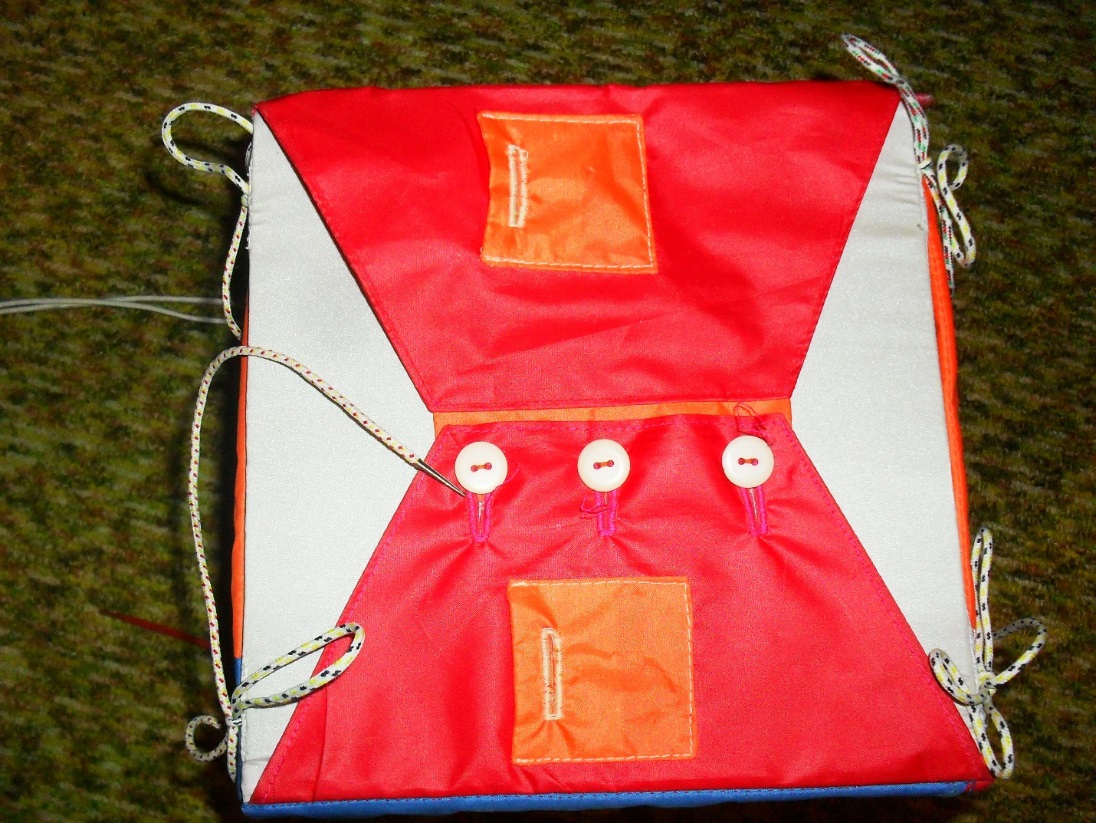               2.Вторая грань ремешки на липучках.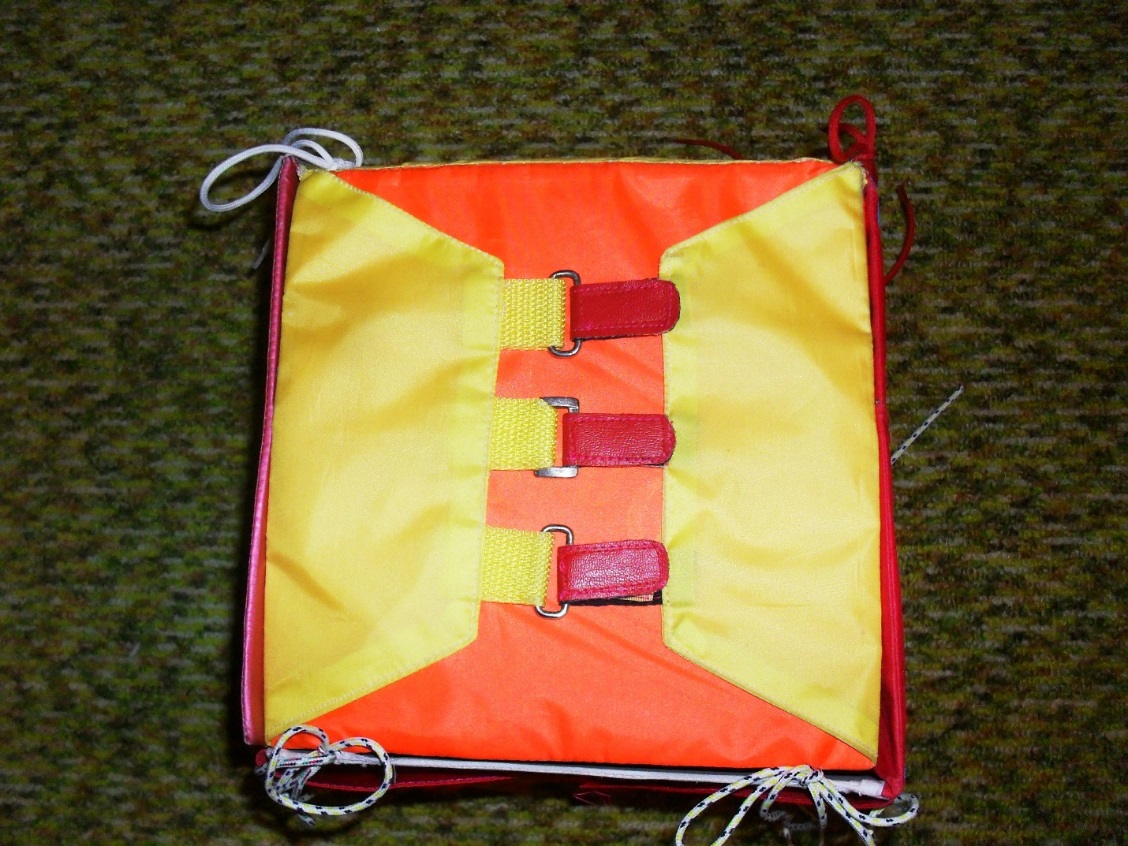           3.Третья грань с фиксаторами.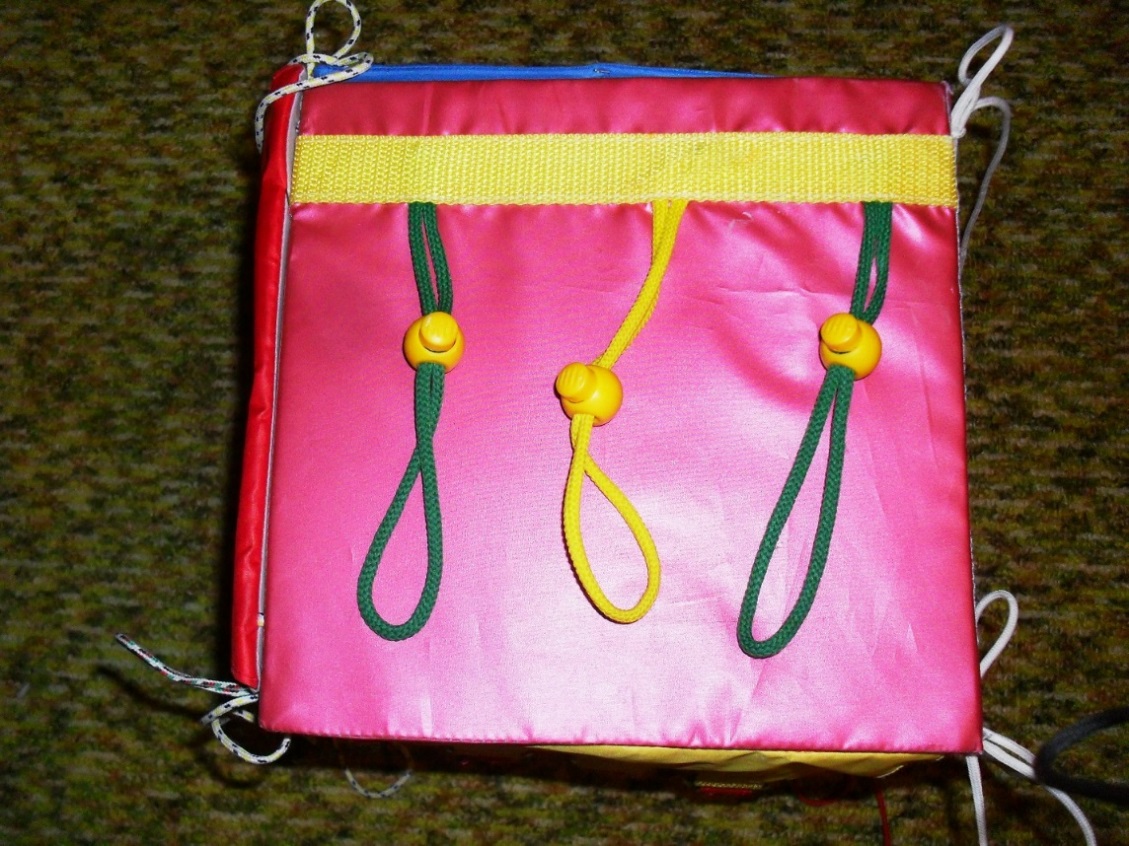       4.Четвёртая грань ремешки с пряжками.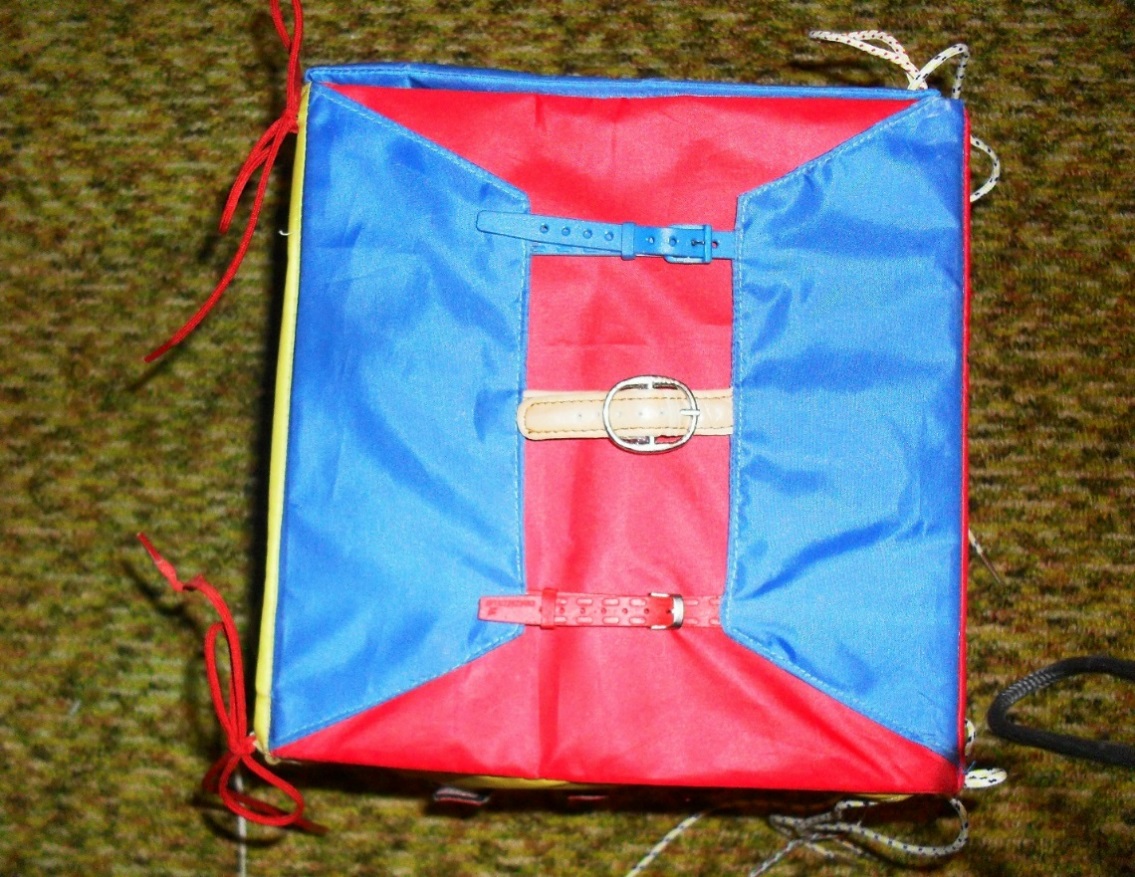  5.Пятая грань молнии с кармашками.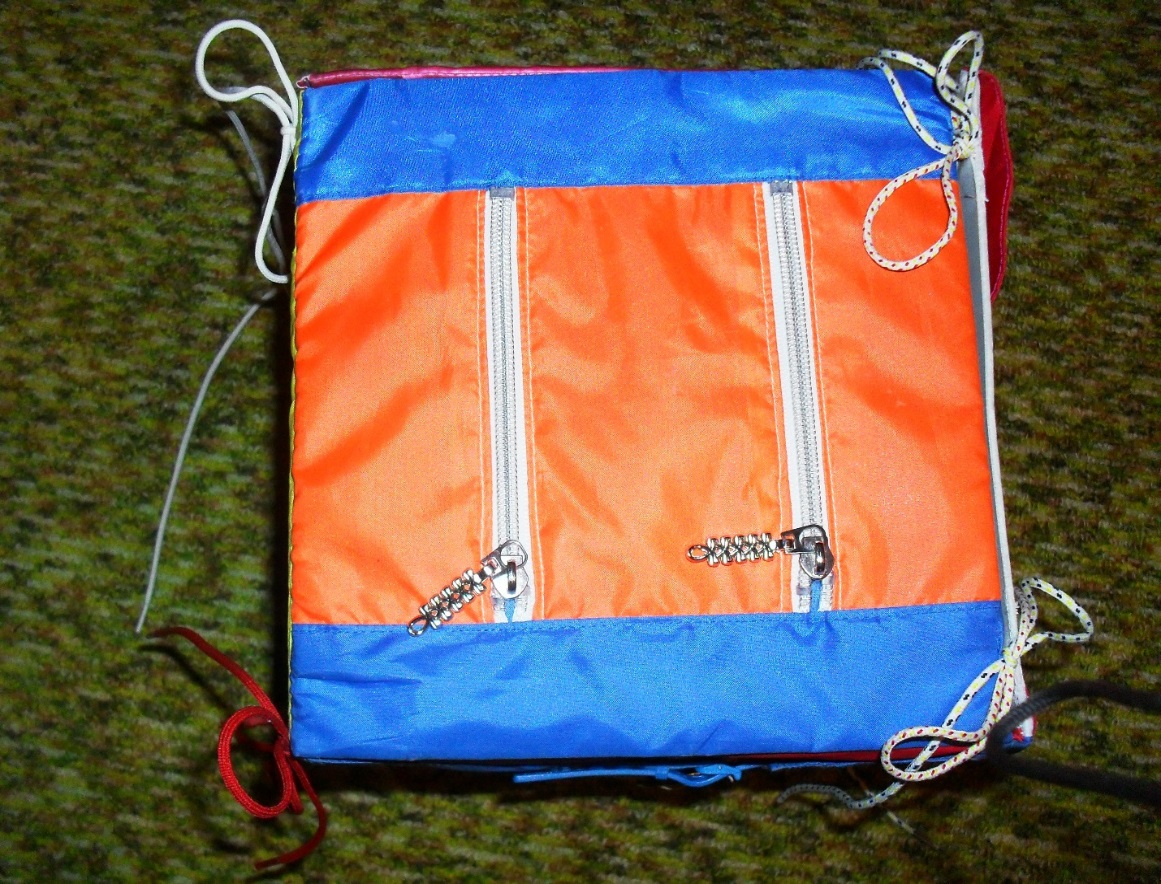 Ребёнок может работать с кубиком в собранном виде  индивидуально.  Разложив кубик   развязыванием бантиков по углам граней,  можно поупражняться с  друзьями, поучиться у них или поучить их самому. Это позволяет развивать речь, выстраивать дружеские отношения в группе.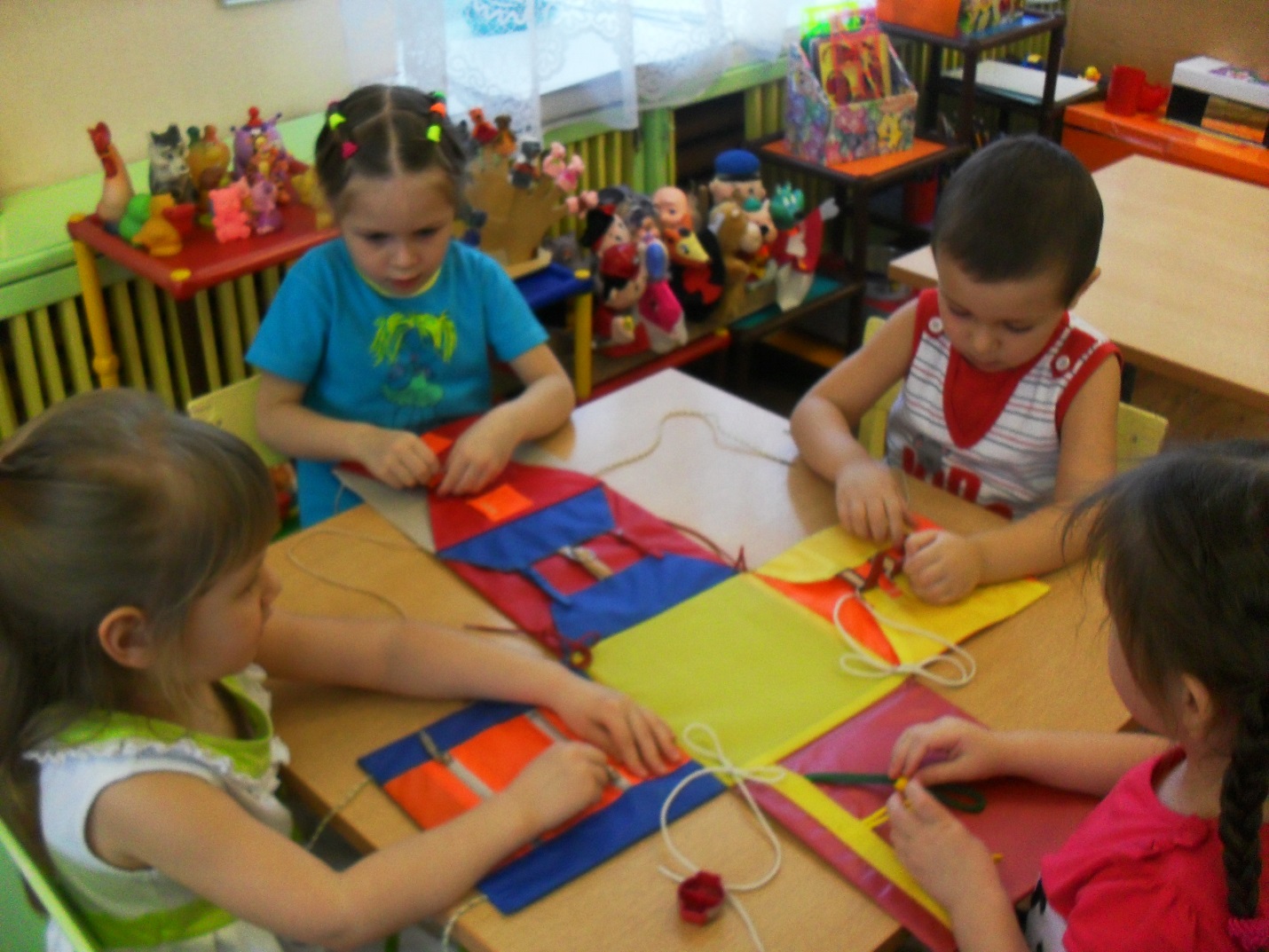 